Teaching of Early Reading and Phonics at Keelby Primary Academy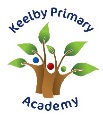 At Keelby Primary Academy, we believe that all our children can become fluent readers and writers. We teach reading through Little Wandle Letters and Sounds Revised, which is a systematic and synthetic phonics programme.Phonics teaching and learning starts immediately upon each child’s entry into school.  We start teaching at phase 2 with consideration given to those children who still require Phase 1 exposure.We hold a reading meeting for parents upon entry into school. Where parents are made aware of the importance of reading and the difference between reading phonetically and reading for pleasure and to acknowledge the importance of the family role and support, enabling them to become early reading experts.Whole class Phonic sessions are taught in FS and Year 1 daily.Current words and sounds are included on the phonic display in both Year 1 and FS.Phonic teaching is rapid and in line with Little Wandle progression.Intervention and support is established quickly, followed by prompt, fluid ‘Keep up’ interventions on a 1:1 or small group basis.Teachers know their pupils and identify their needs. The lowest 20% in Year 1, Year 2 and FS are given planned daily ‘Catch-up’ sessions.Blending and segmenting practice daily using known phonemes happens outside of phonic sessions.Tricky Words are taught during phonic sessions and are re-visited and practised at other times throughout the day.Assessment of every child takes place every six weeks and this assessment is used to ensure that children are placed in the correct reading squad group.Reading Squad sessions take place in FS and Y1, three times per week. The three sessions include Decoding, Prosody and a Comprehension focus.After the reading squad sessions take place the Collins eBook is shared online for all children and families to access together.  We encourage a mixed diet of both decodable books and books for enjoyment.A range of high quality books are provided to share and take home as our ‘love of reading’ picture book each week in FS and Year 1.Reading discussion and comprehension activities form the basis of the Power of Reading teaching sequences, which are used across the whole school.High expectations of five weekly home reads, are recorded weekly and celebrated at the end of each full term with a small prize.Each classroom has a reading area, which is attractive and inviting, containing high quality books that are rotated regularly. Each reading area has a Very Important Book shelf.Picture books are shared in assemblies and family groups. KS1 & FS visit the local library monthly, when they listen to a story and are encouraged to borrow books. There is a timetable that enables each year group to access the school library at playtime. Books are also available outside in the Reading Shed.Staff demonstrate a passion and love of regular reading.In FS there are quality books in each area of provision.Experienced staff members have constructive conversations to enhance their practice. All staff in every year group, have completed the Little Wandle training.